Сумська міська радаVІІ СКЛИКАННЯ LХXVII СЕСІЯРІШЕННЯвід 24 червня 2020 року № 7077-МРм. СумиРозглянувши пропозицію Сумського міського голови Лисенка О.М., відповідно до статті 10 Закону України «Про службу в органах місцевого самоврядування», керуючись статтею 25 Закону України «Про місцеве самоврядування в Україні», Сумська міська радаВИРІШИЛА:1. Внести зміни рішення Сумської міської ради  від 11 грудня 2015 року № 58-МР «Про затвердження заступників міського голови», а саме:1.1. Пункт 1.2. рішення викласти в наступній редакції:«1.2. Заступниками міського голови з питань діяльності виконавчих органів ради:Галицького Максима Олеговича; Дмітрєвскую Альону Іванівну;Ларіна Олександра Сергійовича;Мотречко Віру Володимирівну; Пака Степана Яковича.».1.2. Пункт 1.3. рішення викласти в наступній редакції:«1.3. Керуючим справами виконавчого комітету Павлик Юлію Анатоліївну.».2. Установити, що дане рішення набуває чинності 01 липня 2020 року. Сумський міський голова						О.М. ЛисенкоВиконавець: Антоненко А.Г.______________          (підпис)Рішення Сумської міської ради «Про внесення змін до рішення Сумської міської ради від 11 грудня 2015 року № 58-МР «Про затвердження заступників міського голови» доопрацьовано і вичитано, текст відповідає оригіналу прийнятого рішення та вимогам статей 6-9 Закону України «Про доступ до публічної інформації» та Закону України «Про захист персональних даних».Проект рішення Сумської міської ради «Про внесення змін до рішення Сумської міської ради від 11 грудня 2015 року № 58-МР «Про затвердження заступників міського голови» був завізований:Начальник відділуорганізаційно-кадрової роботи					А.Г. АнтоненкоНачальник правового управління					О.В. Чайченко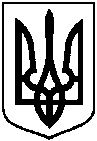 Про внесення змін до рішення Сумської міської ради від 11 грудня 2015 року № 58-МР «Про затвердження заступників міського голови»